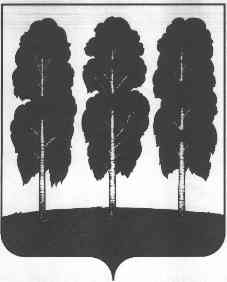 АДМИНИСТРАЦИЯ БЕРЕЗОВСКОГО РАЙОНАХАНТЫ-МАНСИЙСКОГО АВТОНОМНОГО ОКРУГА – ЮГРЫРАСПОРЯЖЕНИЕ от 19.06.2024	                 № 474-рпгт. БерезовоО Положении о постоянно действующей комиссии по приватизации муниципального имущества муниципального образования городское поселение Березово и признании утратившими силу некоторых муниципальных правовых актовВ соответствии Федеральным законом от 21.12.2001 № 178-ФЗ                             «О приватизации государственного и муниципального имущества», Положения о порядке планирования и принятия решений об условиях приватизации имущества, находящегося в собственности муниципального образования городского поселения Березово, утвержденного решением Совета депутатов городского поселения Березово от 30.03.2017 № 52:Утвердить:положение о постоянно действующей комиссии по приватизации муниципального имущества муниципального образования городское поселение Березово согласно приложению 1 к настоящему распоряжению;состав постоянно действующей комиссии по приватизации муниципального имущества муниципального образования городское поселение             Березово согласно приложению 2 к настоящему распоряжению.Признать утратившими силу распоряжения администрации Березовского района:от 14.04.2017 № 317-р «О Положении о постоянно действующей комиссии по приватизации имущества, находящегося в собственности муниципального образования городское поселение Березово»;от 08.06.2017 № 463-р «О внесении изменений в распоряжение администрации Березовского района от 14.04.2017 № 317-р «О Положении о постоянно действующей комиссии по приватизации имущества, находящегося в собственности муниципального образования городское поселение Березово»;от 27.09.2017 № 806-р «О внесении изменений в приложение 2 к распоряжению администрации Березовского района от 14.04.2017 № 317-р                   «О Положении о постоянно действующей комиссии по приватизации имущества, находящегося в собственности муниципального образования городское поселение Березово»;от 01.11.2017 № 924-р «О внесении изменений в приложение 2 к распоряжению администрации Березовского района от 14.04.2017 № 317-р                     «О Положении о постоянно действующей комиссии по приватизации имущества, находящегося в собственности муниципального образования городское поселение Березово»;от 27.07.2018 № 466-р «О внесении изменения в приложение 2 к распоряжению администрации Березовского района от 14.04.2017 № 317-р                     «О Положении о постоянно действующей комиссии по приватизации имущества, находящегося в собственности муниципального образования городское поселение Березово»;от 29.12.2020 № 992-р «О внесении изменения в распоряжение администрации Березовского района от 14.04.2017 № 317-р «О Положении о постоянно действующей комиссии по приватизации имущества, находящегося в собственности муниципального образования городское поселение Березово»;от 30.08.2021 № 676-р «О внесении изменения в распоряжение администрации Березовского района от 14.04.2017 № 317-р «О Положении о постоянно действующей комиссии по приватизации имущества, находящегося в собственности муниципального образования городское поселение Березово»;от 04.10.2021 № 781-р «О внесении изменения в распоряжение администрации Березовского района от 14.04.2017 № 317-р «О Положении о постоянно действующей комиссии по приватизации имущества, находящегося в собственности муниципального образования городское поселение Березово»;от 27.01.2022 № 51-р «О внесении изменения в распоряжение администрации Березовского района от 14.04.2017 № 317-р «О Положении о постоянно действующей комиссии по приватизации имущества, находящегося в собственности муниципального образования городское поселение Березово»;от 30.09.2022 № 603-р «О внесении изменения в распоряжение администрации Березовского района от 14.04.2017 № 317-р «О Положении о постоянно действующей комиссии по приватизации имущества, находящегося в собственности муниципального образования городское поселение Березово».Разместить настоящее распоряжение на официальном веб-сайте органов местного самоуправления городское поселение Березово.Настоящее распоряжение вступает в силу после его подписания.Контроль за исполнением настоящего распоряжения возложить на заместителя главы Березовского района, председателя комитета С.Н. Титова. И.о. главы района	           Г.Г. КудряшовПриложение 1к распоряжению администрации Березовского районаот 19.06.2024 № 474-рПоложениео постоянно действующей комиссии по приватизации муниципального имущества муниципального образования городское поселение Березово(далее – Положение)Общее положениеНастоящее Положение определяет функции и порядок деятельности постоянно действующей комиссии по приватизации муниципального имущества муниципального образования городское поселение Березово (далее – Комиссия).Комиссия в своей деятельности руководствуется Гражданским кодексом Российской Федерации, Федеральным законом от 21.12.2001 № 178-ФЗ                             «О приватизации государственного и муниципального имущества», иными федеральными законами, муниципальными правовыми актами администрации Березовского района и настоящим Положением.Комиссия создана в целях организации и проведения торгов по продаже муниципального имущества городского поселения Березово.Основными принципами деятельности Комиссии является создание в установленном законом порядке равных возможностей и условий приобретения муниципального имущества юридическими и физическими лицами.Комиссия осуществляет свою работу в соответствии с планом (программы) приватизации муниципального имущества городского поселения Березово на соответствующий год, утверждаемым решение Совета депутатов городского поселения Березово.Состав Комиссии формируется из представителей комитета по земельным ресурсам и управлению муниципальным имуществом администрации Березовского района, Комитета по финансам администрации Березовского района, комитета по экономической политике администрации Березовского района, юридическо – правового управления администрации Березовского района, Совета по развитию малого и среднего предпринимательства на территории Березовского района (по согласованию).В состав Комиссии входят председатель, заместитель председателя, секретарь и другие члены Комиссии.Председатель Комиссии:– осуществляет общее руководство деятельностью Комиссии;– распределяет обязанности между членами Комиссии;– открывает и ведет заседания Комиссии;– объявляет состав Комиссии;– объявляет сведения, подлежащие объявлению по процедуре торгов;– председательствует на заседании Комиссии, ставит на голосование предложения членов комиссии и проекты принимаемых решений Комиссии;– в случае необходимости выносит на обсуждение Комиссии вопрос о привлечении к работе Комиссии специалистов (экспертов) в соответствии с настоящим Положением;– рассматривает заявки и документы претендентов, а также предложений при проведении торгов;– подписывает Протоколы заседаний Комиссии.В случае отсутствия председателя Комиссии его обязанности исполняет заместитель председателя Комиссии.Секретарь Комиссии:– осуществляет подготовку заседаний Комиссии, включая оформление и рассылку необходимых документов;– своевременно уведомляет членов Комиссии о месте, дате и времени проведения заседания Комиссии;– информирует членов Комиссии по всем вопросам, относящимся к их функциям;– ведет протоколы заседаний Комиссии;– обеспечивает публикацию информационных сообщений, решений Комиссии в средствах массовой информации;– обеспечивает организацию делопроизводства и хранение материалов Комиссии.– подписывает Протоколы заседаний Комиссии.Члены Комиссии:– рассматривают заявки и документы претендентов, а также предложений при проведении торгов;– в случае необходимости выносят вопросы на обсуждение Комиссии;– подписывают Протоколы заседаний Комиссии.В случае отсутствия по уважительным причинам (болезнь, отпуск, командировка) одного из членов Комиссии, его замещает лицо, исполняющее его обязанности.Функции КомиссииПроверка соответствия заявок на участие в торгах в электронной форме требованиям, установленным документацией о проведении торгов в электронной форме.Принятие решений о признании претендентов участниками торгов или об отказе в допуске к участию в торгах.Определение победителей торгов.Принятие решений о признании торгов состоявшимися, либо несостоявшимися.Ведение протоколов заседаний Комиссии.Рассмотрение обращений, жалоб участников торгов.Осуществление иных функций в целях организации и проведения торгов по продаже муниципального имущества.Деятельность КомиссииРабота Комиссии осуществляется на ее заседаниях по мере организации и проведению торгов.Все члены Комиссии участвуют в заседании.Каждый член Комиссии имеет один голос.Решения Комиссии принимаются путем открытого голосования в случае присутствия на ее заседании не менее 2/3 от установленного числа членов Комиссии. Председатель Комиссии и секретарь являются членами Комиссии.Решения Комиссии оформляются Протоколами, которые подписываются председателем Комиссии и членами Комиссии.Подписанный протокол заседания постоянно действующей комиссии по приватизации муниципального имущества муниципального образования городское поселение Березово является удостоверяющим документом.При необходимости Комиссия может привлекать к своей деятельности других специалистов (экспертов). Для целей применения настоящего Положения под специалистами (экспертами) понимаются лица, обладающие специальными знаниями, привлекаемые Комиссией для проведения экспертизы. Специалисты (эксперты) представляют в Комиссию свои экспертные заключения по вопросам, поставленным перед ними Комиссией. Мнения специалистов (экспертов), изложенные в экспертных заключениях, носят рекомендательный характер и не являются обязательными для Комиссии. Комиссия рассматривает письменное экспертное заключение, которое приобщается к Протоколу заседания Комиссии.Единая комиссия вправе запрашивать и получать от структурных подразделений администрации Березовского района, организаций и учреждений Березовского района информацию и документы необходимые для выполнения поставленных задач.Приложение 2к распоряжению администрации Березовского районаот 19.06.2024 № 474-рСоставпостоянно действующей комиссии по приватизации муниципального имущества муниципального образования городское поселение БерезовоПредседатель комиссии:Титов С.Н. – заместитель главы Березовского района, председатель комитета;Заместитель председателя Комиссии:Нечаева Н.В. – заведующий отделом обязательственных отношений комитета по земельным ресурсам и управлению муниципальным имуществом администрации Березовского района;Секретарь Комиссии:Косинцев П.С. – главный специалист отдела обязательственных отношений комитета по земельным ресурсам и управлению муниципальным имуществом администрации Березовского района;Члены Комиссии:Гиззатулина Н.Ю. – начальник юридическо-правового управления администрации Березовского района;Гельвер С.А. – И.о. председателя Комитета по финансам администрации Березовского района;Безряднова Ю. С. – председатель комитета по экономической политике администрации Березовского района;Константинова Т.А. – председатель некоммерческого партнерства «Союз предпринимателей Березовского района Ханты-Мансийского автономного      округа – Югры, член Совета по развитию малого и среднего предпринимательства на территории Березовского района (по согласованию).